  2017 Hypersonic Swimming Trophy Pentathlon  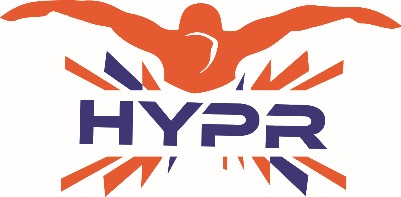 October 28-29, 2017Held under sanction of USA Swimming and Indiana Swimming. #IN18055. In granting this sanction it is understood and agreed that USA Swimming and Indiana Swimming shall be free and held harmless from any liabilities or claims for damages arising by reason of injuries to anyone during the conduct of the event.EVENTSWEBSITE:  www.hypersonicswimming.comPOOL EMERGENCY NUMBER: 317-535-3150MEET TYPE: Sanctioned   MEET CLASSIFICATION: This meet is open to all USA Swimming athletes and clubs. MEET FORMAT:  The meet will be swum as Timed-Final SCRATCH PROCEDURES:  Scratch sheets are due to the computer operator no later than 30 minutes prior to the start of the session. Scratch sheets not turned in on time will not be accepted.  Swimming Rulebook 102.4. There will be NO positive check-ins. Each team will have their own scratch sheet in their folder and is responsible for turning it in to the admin table on time.FACILITY: The Whiteland Community High School Natatorium is a six lane, 25 yard facility with a Daktonics Timing System, 6 lane LCD scoreboard and ample deck and spectator seating. Water depth at start end is: 7 feet. Water depth at turn end is: 4 feet. This competition course has not been certified in accordance with 104.2.2C(4). Changing into or out of swimsuits other than in locker rooms or other designated areas is prohibited. 202.4.9 IDISABLED ACCESS: Handicapped parking is located immediately outside the facility entrance. Handicap access to the pool deck and locker rooms is through the pool doors. Handicap spectator access is via elevator. Locker rooms and spectator areas are all handicap accessible.COURSE: SCYSESSION TIMES: Subject to Change 13 and Over Morning Session Warm-up - 7:00am Start - 8:30am 12 and Under Afternoon Session Warm-up 12:30pm Start - 1:30pm WARM-UPS: Each team will be designated lane(s) for warm-up.  ELIGIBILITY: All athletes must be current athlete members of USA Swimming (202.2.9 E). Age as of October 28, 2017 meet shall determine the swimmer’s age and age group for the meet. Any swimmer, who is entered and is unregistered, will be scratched from the meet until registration is completed. See Indiana Swimming athlete registration procedures. Registrations will not be processed at the meet. RULES: Current USA Swimming and Indiana Swimming rules will govern this meet. 202.5.3 - At a sanctioned competitive event, USA Swimming athlete members must be under the supervision of a USA Swimming member coach during warm-up, competition and warm-down. The Meet Director or Meet Referee may assist in making arrangements for such supervision, but it is the swimmer’s responsibility to make such arrangements prior to the start of the meet. 202.4.9 D – Any swimmer entered in the meet, must be certified by a  Swimming-member coach as being proficient in performing a racing start or must start each race from within the water. When unaccompanied by a member-coach, it is the responsibility of the swimmer or the swimmer’s legal guardian to ensure compliance with this requirement.Coaches and Officials MUST display their current USA Swimming coach credential or  to gain deck access. The meet referee and/or meet director reserves the right to ask for coach credential or  and/or deny deck access if coach does not comply or card is no longer valid/current. In swimming competitions, the competitor must wear only one swimsuit in one or two pieces except as provided in 205.10.1. All swimsuits shall be made from textile materials. For men, the swimsuit shall not extend above the navel nor below the knees, and for women, shall not cover the neck, extend past the shoulder, nor extend below the knee.ADAPTED SWIMMING:  Any current athlete members of USA Swimming with a disability as defined by USA Swimming Rules and Regulations may enter this meet. If modifications to USA Swimming rules are necessary then the coach or athlete must notify the meet referee of any disability prior to competition. EVENT INFORMATION: Deck entries will be accepted at the discretion of meet management, with payment due immediately in cash or check. The fee will be $6.00 per individual event and $8.00 per relay.ENTRY LIMITATIONS: Maximum of 5 events per session. All entries must be in short course yard times.ENTRY TIMES: Submit entry times in: SCY. DEADLINES: Entries will be accepted Monday, September 18th. Entry deadline is Friday, October 13th, 2017. Meet host reserves the right to close meet entries early or extend the deadline if needed to fill the meet. Entries will be processed in the order they are received based on e-mail date/time stamp. During the above meet entry period, all entries emailed to hypersonicswimming@gmail.com will be acknowledged within 24hrs. No acknowledgement means your entries were not received. Please send meet entries and fees to: Hypersonic Swimming – Email entries to: Hypersonicswimming@gmail.com   Phone – 317-883-7064SEEDING: All events will be circle seeded.ENTRY FEES: Electronic entries: $4.00 for individual events and $6.00 for relays. Indiana Swimming surcharge is $2.00 per swimmer. Submit entry fees & Meet Summary/ Release/ Hold Harmless Agreement upon receipt of entry acceptance email to validate entries. Make check payable to: Hypersonic SwimmingCUT PROTOCOL: If the session is oversubscribed the following protocol will be instituted IN THE ORDER PRESENTED to reduce the timeline to the required length or participation number:Athletes aged 7 and Under will be cut from the meet. Visiting teams may be cut based on the date/time of the receipt of the final paid entry.  If teams are cut, the host reserves the right to offer the available partial entry to the cut teams in the order that entries were received in order to fill the meet.The host reserves the right to seek approval from Program Operations for additional changes, which may reasonably maximize participation opportunities. Notification of any cuts or changes will be made to Program Operations and the attending teams as soon as possible and not later than the Monday before the meet. NOTE: If the host is required to institute the published cut protocol above.  All accepted entries at the time that the cut protocol is instituted will be considered final by the host for the purposes of financial responsibility.  (i.e. Teams submitting "placeholder" entries will be required to pay for the entries if the cut protocol is required).  RESERVE THE RIGHT TO MAKE CHANGES: The meet host reserves the right to combine events/heats and/or limit the number of heats in an event to complete sessions within the time limits of USA Swimming and Indiana Swimming, Inc. In the event that entries are limited, the host team must return paid entry fees to the club(s) whose swimmer(s) are excluded from competing in the specific event(s).SAFETY:Diving will be prohibited during warm-ups except in specifically announced one-way sprint lanes.  There will be no diving in the warm-up and warm-down areas at any timeNo shaving is permitted at the competition site.No glass containers are permitted within the facility.Swimmers must be under the supervision of a coach.  If a swimmer arrives at the meet without a coach, the swimmer should notify the referee before he/she warms up.  The referee will assign the swimmer to a registered coach for warm-ups.Use of audio or visual recording devices, including a cell phone, is not permitted in changing areas, rest rooms or locker rooms.PHOTOGRAPHY AND VIDEO RECORDING:      Meet Management has the full authority to restrict any and all photography and visual recording at the meet.  Photography or video recording (using cameras, video cameras, iPads, cell phones, etc) from the deck is prohibited by all individuals other than participating Coach and Athlete Members unless prior authorization from the Meet Referee or his/her designee has been granted.  Flash photography is prohibited during the start of any heat, including whenever any swimmer is stepping up or standing on a block for the purpose of the start of a heat.  Additionally, the following “Non-Camera Zones” shall be enforced:Photography or video recording and the use of audio or visual recording devices, including a cell phone, is not permitted in changing areas, rest rooms or locker rooms. Photography or video recording (using cameras, video cameras, iPads, cell phones, etc) is not permitted in the area immediately behind the starting blocks at either end of the racing course(s) while they are in use for “race starting purposes” during competition and warm-ups.Additional "Non-Camera Zones" may be designated by Meet Management.Any individual failing to abide by these rules may be ejected from the facility and be subject to a Code of Conduct violation at the discretion of Meet Management.202.4.9 J Operation of a drone, or any other flying apparatus, is prohibited over the venue (pools, athlete/coach areas, spectator areas and open-ceiling locker rooms) any time athletes, coaches, officials and/or spectators are present. Exceptions may be granted with prior written approval by the Program Operations Vice Chair.TIME TRIALS: noTIMERS, OFFICIALS OR WORK ASSIGNMENTS: Work and Timing assignments will be based on teams pre-scratch entry. All teams will be notified of their assignments the Tuesday prior to the start of the meet.DECK ACCESS: Only athletes, coaches, officials, and official meet staff actively participating in the meet are permitted on the pool deck.  SCORING: No Team Scoring. Individual scoring will be used for awards. Top 8 places will earn points based on the following:1st 	2nd	3rd	4th	5th	6th	7th	8th9	7	6	5	4	3	2	1	AWARDS: Trophies will be awarded to the top three finishers in each age group based on total points earned on Saturday only. Awards must be picked up on site and will not be mailed to the participating athlete or team. In the event of a tie the final time in the IM will be used to break the tie.FINAL RESULTS: Final results will be sent to all participating clubs. Results will be emailed or can be obtained at the conclusion of the meet via coach provided flash drive. SPECTATORS: There will be an admission fee. Heat sheets will be available for purchase for spectators.CONCESSIONS: a selection of items will be provided on site. OFFICIALS: We could use the help of your USA Swimming Officials. If you have officials willing to help at our meet, please let us know when you send in your entry. HOSPITALITY FOR COACHES AND OFFICIALS: breakfast, light snacks, drinks and lunch will be provided on site for officials and coaches.  PARKING: Please use the lot outside of the athletic entrance to the school. When coming into the main entrance of the school, please take a left at the stop sign and follow the road around to the parking lot. Door 11 is the athletic entrance to the school.ORDER OF EVENTS:Saturday, October 28			Morning Session (Session 1)Girls												Boys1 					13-14 100 Butterfly 					23 					15 & Over 100 Butterfly 				45 					13-14 100 Backstroke 					67 					15 & Over 100 Backstroke 				8	9 					13-14 100 Breaststroke 				1011 					15 & Over 100 Breaststroke				12 13 					13-14 100 Freestyle 					1415 					15 & Over 100 Freestyle				16 17 					13-14 200 IM 						1819 					15 & Over 200 IM 					2021					Open 400 Medley Relay				22Afternoon Session (Session 2)Girls												Boys23 					11-12 50 Butterfly 					2425 					9-10 50 Butterfly					2627 					8 & Under 25 Butterfly 					2829					11-12 50 Backstroke					3031 					9-10 50 Backstroke					3233					8 & Under 25 Backstroke				3435 					11-12 50 Breaststroke					3637 					9-10 50 Breaststroke					3839 					8 & Under 25 Breaststroke				4041 					11-12 50 Freestyle 					42                     	43					9-10 50 Freestyle					4445 					8 & Under 25 Freestyle					4647 					11-12 100 IM						4849					9-10 100 IM						5051					8 & Under 100 IM					5253					11-12 200 Medley Relay				5455					10&U 200 Medley Relay				56Sunday, October 29			Morning Session (Session 3)Girls													Boys57					Open 200 Butterfly					5859					13-14 200 Butterfly					6061					Open 200 Backstroke 					6263					13-14 200 Backstroke 					6465 					Open 200 Breaststroke 				6667 					13-14 200 Breaststroke				68	69   					Open 200 Freestyle					7071					13-14 200 Freestyle					7273 					Open 400 IM 						7475 					13-14 400 IM						7677					Open 400 Free Relay					78Afternoon Session (Session 4)Girls												Boys79 					11-12 100 Butterfly 					8081 					10 & Under 100 Butterfly 				8283					11-12 100 Backstroke					8485 					10 & Under 100 Backstroke				8687 					11-12 100 Breaststroke				8889 					10 & Under 100 Breaststroke				9091					11-12 100 Freestyle					9293 					10 & Under 100 Freestyle				9495 					11-12 200 IM 						9697 					10 & Under 200 IM					9899					11-12 200 Free Relay					100101					10&U 200 Free Relay					102 2017 Hypersonic Swimming Trophy Pentathlon  October 28-29, 2017SUMMARY OF EVENTSPlease fill out the information requested below (print clearly) and mail with your entry summary and check (payable to Hypersonic Swimming) prior to the start of the meet.If mailing, send to:Hypersonic Swimming1264 Vista WayGreenwood, IN 46143Phone: (317) 883-7064Name of Club _____________________________________________________________ Code __________Head Coach ______________________________________________________________________________Asst. Coach ______________________________________________________________________________Asst. Coach ______________________________________________________________________________Number of Boys Individual Entries ____________________________________ X $4.00 = $_____________Number of Girls Individual Entries ____________________________________ X $4.00 = $_____________Indiana Swimming Athlete Surcharge:Total Number of Boys and Girls ______________________________________ X $2.00 = $_____________Total Amount Enclosed……………………………………………………………………… $_____________Entry Chairperon/Team Contact:Name _____________________________________   Result Preferences:Street _____________________________________   Meet Manager Backup (emailed)_______City, ST, Zip _______________________________   Team Manager .cl2 file (emailed)______Phone _____________________________________E-mail Address _____________________________   Coach ____________________________                                   (For sending results)Release and Hold Harmless AgreementIt is understood and agreed that USA Swimming shall be free from any liabilities or claims for damages arising by reason of injuries to anyone during the conduct of the event.  It is further understood that Indiana Swimming and HYPR shall be free and held harmless from any liabilities or claims for damages arising by reason of injuries to anyone during the conduct of the event.Executed this _________________ day of __________________________, 2017Signature of Club Official or Coach _____________________________________Printed Name of Club Official or Coach _________________________________ NameEmailPhoneMeet Director:Marci Whitfordhypersonicswimming@gmail.com860-670-6959Meet Referee:Greg Wardgreg@gtaward.com317-883-8899Entry Chair:Bob Brewsterhypersonicswimming@gmail.com317-883-7064Officials Contact: Greg Wardgreg@gtaward.com317-883-8899